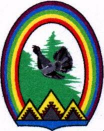 ДУМА ГОРОДА РАДУЖНЫЙХанты-Мансийского автономного округа – ЮгрыРЕШЕНИЕот 31 октября 2019 года				                                  № 495О внесении изменений в решение Думы города от 27.06.2013 № 389 «Об утверждении Порядка отчуждения (продажи) гражданам жилых помещений коммерческого фонда использования, находящихся в собственности муниципального образования Ханты-Мансийского автономного округа – Югры городской округ город Радужный»Рассмотрев проект решения Думы города «О внесении изменений в решение Думы города от 27.06.2013 № 389 «Об утверждении Порядка отчуждения (продажи) гражданам жилых помещений коммерческого фонда использования, находящихся в собственности муниципального образования Ханты-Мансийского автономного округа – Югры городской округ город Радужный», Дума города решила:1. Внести в приложение к решению Думы города от 27.06.2013 № 389 «Об утверждении Порядка отчуждения (продажи) гражданам жилых помещений коммерческого фонда использования, находящихся в собственности муниципального образования Ханты-Мансийского автономного округа – Югры городской округ город Радужный» следующие изменения:1.1. Пункт 2.1. изложить в следующей редакции:«2.1. Правом на заключение договора купли-продажи жилого помещения, находящегося в собственности муниципального образования, обладают граждане Российской Федерации, занимающие благоустроенное, изолированное, пригодное для проживания, отвечающее санитарным и техническим нормам и требованиям, расположенное в доме, не подлежащем сносу, капитальному ремонту или реконструкции жилое помещение по договору найма, заключенному до 01.01.2020.»;1.2. Пункт 2.2. исключить;1.3. Пункт 2.4. изложить в следующей редакции:«2.4. Право на заключение договора купли-продажи жилого помещения муниципального жилищного фонда коммерческого использования может быть использовано нанимателем или членами его семьи на территории города Радужный Ханты-Мансийского автономного округа – Югры один раз»;1.4. Пункт 2.5. изложить в следующей редакции:«2.5. Решение об отказе в заключении договора купли-продажи жилого помещения муниципального жилищного фонда коммерческого использования Комитет принимает в следующих случаях:- непредоставление документов, предусмотренных настоящим Порядком, необходимых для принятия решения о заключении договора купли-продажи;-  наниматель или члены семьи нанимателя в течение 5 лет, предшествующих обращению с целью заключения договора купли-продажи, ухудшили свои жилищные условия путем продажи, дарения, отчуждения, принадлежащего ему (им) на праве собственности жилого помещения;- наниматели или члены семьи нанимателей ранее использовали право на заключение договора купли-продажи жилого помещения муниципального жилищного фонда коммерческого использования.».1.5. Пункт 3.2. изложить в следующей редакции:«3.2. На основании поданного в соответствии с пунктом 3.1. настоящего Порядка заявления, при отсутствии оснований для отказа, в соответствии с пунктом 2.5. настоящего Порядка, председатель Комитета издает приказ о выкупе жилого помещения, в котором устанавливаются срок и цена выкупа.В случае принятия решения об отказе в заключении договора купли-продажи жилого помещения муниципального жилищного фонда коммерческого использования, в течении трех рабочих дней, Комитет направляет заявителю уведомление.».2. Признать утратившими силу с 01.07.2020 решения Думы города Радужный:- от 27.06.2013 № 389 «Об утверждении Порядка отчуждения (продажи) гражданам жилых помещений коммерческого фонда использования, находящихся в собственности муниципального образования Ханты-Мансийского автономного округа – Югры городской округ город Радужный»; - от 26.06.2014 № 484 «О внесении изменений в решение Думы города от 27.06.2013 № 389 «Об утверждении порядка отчуждения (продажи) гражданам жилых помещений коммерческого фонда использования, находящихся в собственности муниципального образования Ханты-Мансийского автономного округа – Югры городской округ город Радужный»;- от 27.10.2016 № 164 «О внесении изменений в решение Думы города от 27.06.2013 № 389 «Об утверждении порядка отчуждения (продажи) гражданам жилых помещений коммерческого фонда использования, находящихся в собственности муниципального образования Ханты-Мансийского автономного округа – Югры городской округ город Радужный».3. Опубликовать настоящее решение в газете «Новости Радужного. Официальная среда».4. Решение вступает в силу после его официального опубликования.Председатель Думы города	     Глава города ______________  Г.П. Борщёв	      _________ Н.А. Гулина